INDICAÇÃO Nº 4274/2018Sugere ao Poder Executivo Municipal que proceda a revitalização de pintura de solo na Rua João Silveira Rosa cruzamento com a Rua José Alexandre de Barros no Jd. Paulista. Excelentíssimo Senhor Prefeito Municipal, Nos termos do Art. 108 do Regimento Interno desta Casa de Leis, dirijo-me a Vossa Excelência para sugerir ao setor competente que proceda a revitalização de pintura de solo na Rua João Silveira Rosa cruzamento com a Rua José Alexandre de Barros no Jd. Paulista. Justificativa:Fomos procurados por munícipes solicitando essa providência, pois segundo eles a referida pintura está apagada causando transtornos e podendo ocorrer acidentes.Plenário “Dr. Tancredo Neves”, em 29 de Agosto de 2018.José Luís Fornasari                                                  “Joi Fornasari”                                                    - Vereador -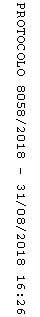 